Word Web explanation.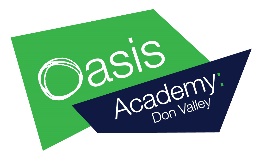 In this folder you will find six different word webs. Each word web focuses on a word that we will be learning as part of our Geography and Science topics this half term. 
Choose a different word web each week and answer the questions on the web. Come back to the word web daily to make sure your child knows the word, what it means and can answer the questions on the web. 
The folder should take you 6 weeks to complete.